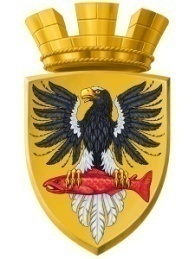                                    РОССИЙСКАЯ   ФЕДЕРАЦИЯКАМЧАТСКИЙ КРАЙ   П О С Т А Н О В Л Е Н И ЕАДМИНИСТРАЦИИ ЕЛИЗОВСКОГО ГОРОДСКОГО ПОСЕЛЕНИЯот  18 июля 2018                                                                                      № 925-пРуководствуясь пунктом 2 части 1 статьи 56 Жилищного кодекса Российской Федерации, статьей 14 Федерального закона от 06.10.2003            № 131- ФЗ «Об общих принципах организации местного самоуправления в Российской Федерации», Законом Камчатского края от 04.05.2008 № 52 «О порядке ведения органами местного самоуправления муниципальных образований в Камчатском крае учета граждан в качестве нуждающихся в жилых помещениях, предоставляемых по договорам социального найма», Уставом Елизовского городского поселения, на основании выписок из Единого государственного реестра недвижимости о правах отдельного лица на имеющиеся у  него объекты недвижимости от 10.07.2018, 11.07.2018,ПОСТАНОВЛЯЮ:1. Снять Лавриненко Марину Александровну с учета граждан, нуждающихся в жилых помещениях, предоставляемых по договорам социального найма, в связи с утратой оснований, дающих право на получение жилого помещения по договору социального найма.2. Исключить Лавриненко Марину Александровну (№ очереди 3) из списков граждан, состоящих на учете в качестве нуждающихся в жилых помещениях, предоставляемых по договорам социального найма. 3. Отделу по управлению жилищным фондом Управления имущественных отношений администрации Елизовского городского поселения в течение трех рабочих дней со дня принятия настоящего постановления направить Лавриненко М.А. уведомление о снятии с учета граждан, нуждающихся в жилых помещениях.4. Контроль за исполнением настоящего постановления возложить на руководителя Управления имущественных отношений администрации Елизовского городского поселения.ВрИО Главы администрацииЕлизовского городского поселения                                                 Д.Б.Щипицын О снятии Лавриненко Марины Александровны с учета граждан, нуждающихся в жилых помещениях, предоставляемых по договорам социального найма 